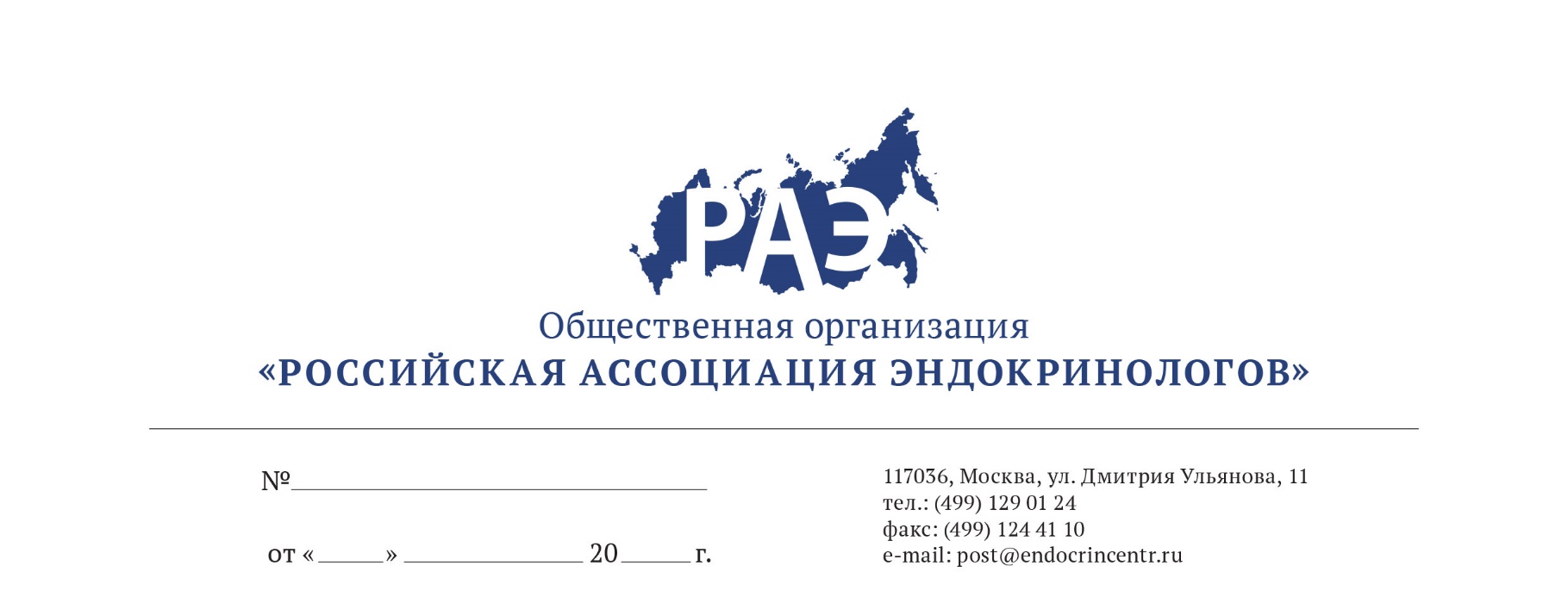 Научно-практическая школа«Гипопаратиреоз: разбор клинических рекомендаций, реестр пациентов с гипопаратиреозом» в режиме онлайн-трансляции7 апреля 20201.15:00-15:15Приветственное слово Мокрышева Наталья Георгиевна Член-корр. РАН, Директор ФГБУ «НМИЦ эндокринологии» 2. 15:15-15:45(30 мин.)ЛекцияЭтиология, патогенез, клинические проявления и осложнения гипопаратиреоза2. 15:15-15:45(30 мин.)н.с. Крупинова Юлия Александровна2.15:45-16:15(30 мин.)Лекция Современная терапия гипопаратиреозак.м.н., в.н.с. Еремкина Анна Константиновна 16:15-16:30ПЕРЕРЫВ3.16:30-17:00 (30 мин.)Лекция с разбором клинических случаевТечение гипопаратиреоза при аутоиммунном полигланлулярном синдроме 1 типа3.16:30-17:00 (30 мин.)к.м.н. Созаева Лейла Салиховна4.17:00-17.30 (30 мин.)ЛекцияОбзор проекта федеральных клинических рекомендаций по гипопаратиреозу у взрослых.Реестр пациентов с гипопаратиреозом.н.с. Ковалева Елена Владимировна5.17:30-18:00Дискуссия 